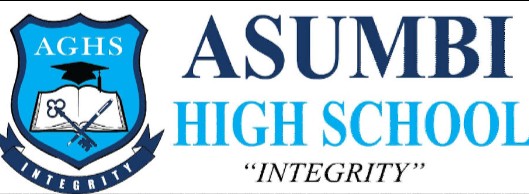                 FORM 4 ENTRANCE EXAMS 2023 QUESTION 1  - SPREADSHEETMAX MARKAWARDEDCreating spreadsheet file named WELFARE REG Data entry (appropriate)114Use of SUM function in column E2 E2=sum(B2:D2) Total registrations per schoolTotal registrations per term B9=sum(B9:D9) 33Computing average number of registrations for each term in column F	USING formula	=(B2+C2+D2)/22Renaming the sheet 1 as Reg 1.1(i) Using the “IF” function to display comments:=IF(F2>=1500,"Optimum",IF(F2>=700,"Fair",IF(F2<700,"Too low")))(ii) Using the COUNTIF function to display the number of schools who managed to have a fair registration =COUNTIF(G2:GF8,">1500")41Formating worksheet 1 (Reg 1) as follows:Resize the column heading  to fontsize 16 and applying bold.	Applying  borders to all cells containing data.		Grey background colour to all column headings211(i) Label % increment in cell A16 and a value 7 as percentage data1(ii) Inserting a column before Term1Using absolute cell referencing =($C$16*C2)+C2 to calculate the total number of registrations for Term 3 2020. Labelling the column as T3-2020.½ 2½ Using a function in cells B17 and B18 respectively determine:Total registrations =COUNTIF(F2:F8,">1500")Minimum number of registrations for Term 2 =MIN(D2:D8)22Copying data in sheet 1 to sheet 2Rename it as Graph.11Creating bar graph and labeling as requiredChart title:		Welfare Registrations 2021Y-axis:			Total Number of RegistrationsX-axis			School NameLegend Position:	Right11111PrintingReg 1 sheet.CHART11TOTAL MARKS50QUESTION 1  -WORDPROCESSORMAX MARKAWARDEDACreating WORD document  MYVISA Typing of the  word document(Data entry-Strike through(1mk)                                                                                         -Bullets              (1mk)                    -Superscript/Subscript(2mks)Logo        -Shapes(Stars/Banners/ellipse)    (3mks)                 -Shape fillS/Grouping                                                                                                             TOTAL10501    01    02    03    0316MKSFooterPresence/acccuracy 02B       Alignment   :Centre                                                                                                         Font style    :   Algerian        Font size      : 16010101 C. Dropcap                   Presence                   Drop by 4 lines0101  d Margins                Top 1.0cm                                   Left 1.0 cm02 E Line spacingcolumns0102  F Table                   4 rows/3colums                   Data entry on the table0104 G Correct formular for:Totalaverage 0202h. Data source table7columns/4 rowsTable data entrySaving as CC010301i             Automated mail merging with 3 documents             Saving MYVISACC0401j                        Page numbersTop tight0101MY VISAMYVISACC addressed to Mukami Faith0101TOTAL MARKS50